COMUNICATO STAMPAPRESENTATO ALLA FARNESINA IL RAPPORTO 2013 SULL’INDUSTRIA DELLE COSTRUZIONI NEL MONDOCon una presenza in quasi 90 Paesi, una crescita del fatturato dell’11,4% nel 2012 e 12 miliardi di nuove commesse, il sistema delle imprese di costruzione italiane consolida la sua presenza sui mercati internazionali.E' quanto emerge dall'ultima indagine conoscitiva elaborata dall'Ance presentata il 1° ottobre presso la Farnesina congiuntamente con il Ministero degli Esteri. All’incontro, presieduto dal Segretario Generale della Farnesina, Ambasciatore Michele Valensise, hanno partecipato il Vice Ministro degli Esteri, Marta Dassù, il Vice Ministro dello Sviluppo Economico, Carlo Calenda, e il Sottosegretario alle Infrastrutture e Trasporti, Rocco Girlanda.Per l’Ance erano presenti il Presidente, Paolo Buzzetti, e il vice presidente con delega per i Lavori all’estero, Giandomenico Ghella.I dati positivi si inseriscono in un rapporto di collaborazione tra l’Ance e il MAE, che ha reso possibile raggiungere 25 Paesi con missioni imprenditoriali di grande successo e che continuerà a intensificarsi nel prossimo anno. Gli obiettivi per il 2014 sono, infatti, ancora più ambiziosi: Paesi ASEAN, Medio Oriente, Africa Sub-Sahariana, Nord America, Centro Asia sono i mercati a cui si punterà nei prossimi mesi.La Farnesina e la sua rete diplomatica sono un attore sempre più importante, assieme al MISE, all'ICE, al MIT, alla SACE, alle banche, nella realizzazione di iniziative predisposte dall'Ance a sostegno delle imprese di costruzione, nel quadro di una collaborazione molto efficace con la Confindustria.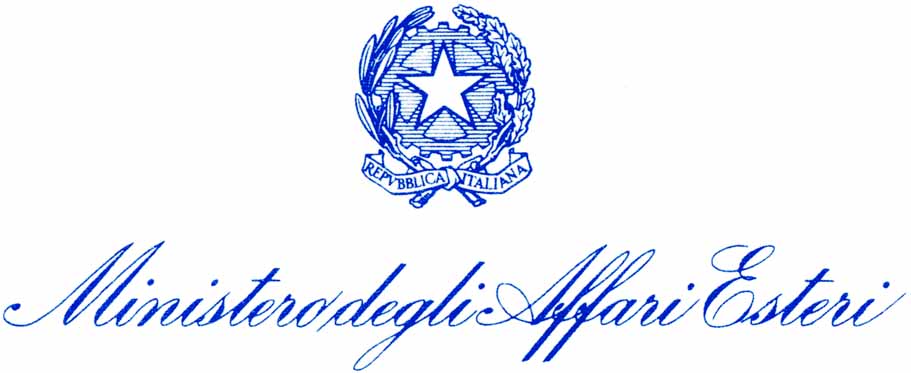 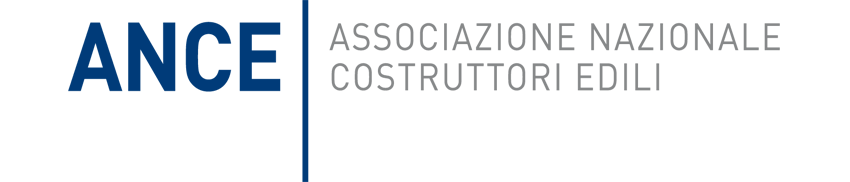 